Отчет о реализации краткосрочного проекта в группе раннего возраста на тему:   «Солнечная неделя » Цель:Формирование у детей знаний о сезонных явлениях живой и неживой природы.Задачи проекта:Формировать у  детей понятие о летних изменениях в природе;Формировать у детей умения слушать и понимать художественное слово;Формировать у детей представления о взаимосвязи природы с человеком;Учить детей видеть необыкновенную красоту природы и радоваться окружающему миру;Воспитывать у детей интерес и бережное отношение к природе;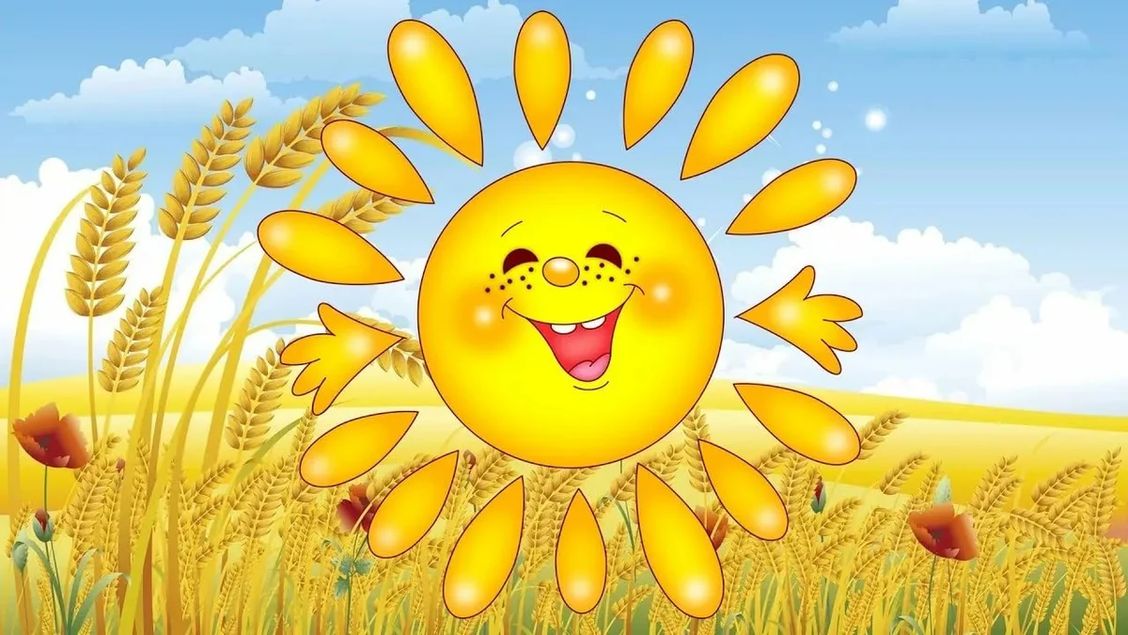                                                                                                Составил: Струихина Е.В. «Д/и: «Подбери серединку к цветку и бабочке»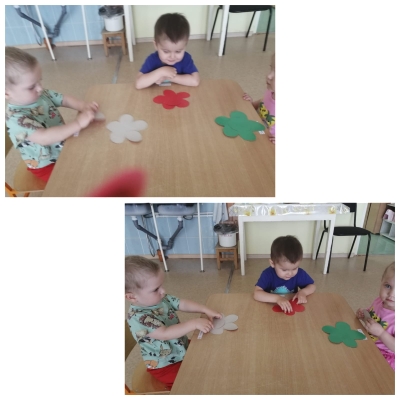 Наблюдение за неживой природой, за изменением  растительного мира под воздействием тепла, за птицами, насекомыми  на участке.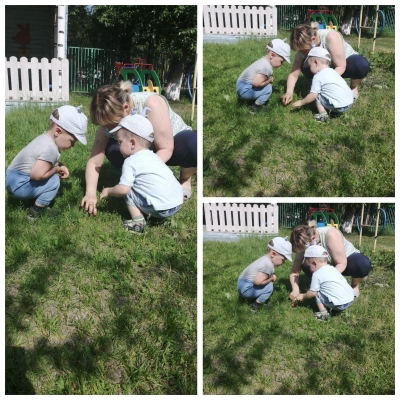 Экспериментирование:  «Солнечный зайчик», «Шарики-капельки»,  «Сыпучий песок», «Мокрый песок». 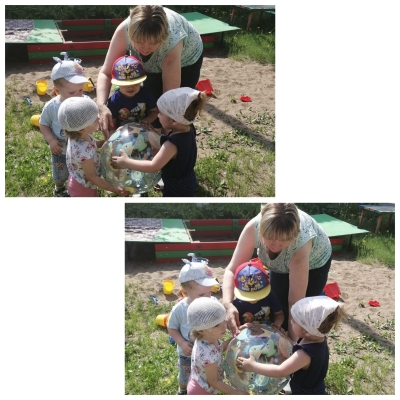 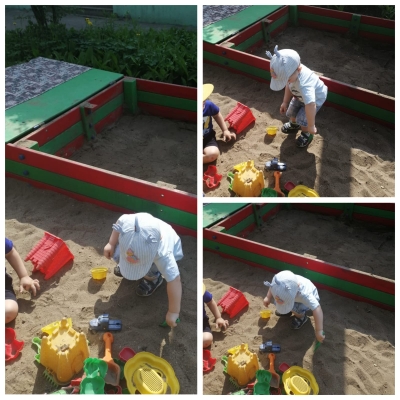 Рассматривание картинок  о летних явлениях в природе.Пальчиковые игры: «Солнышко-ведрышко».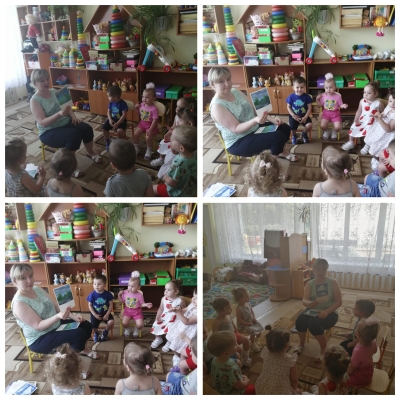 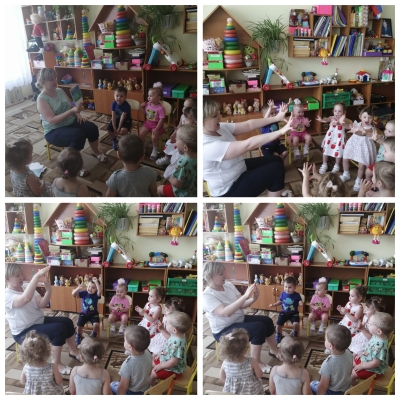 